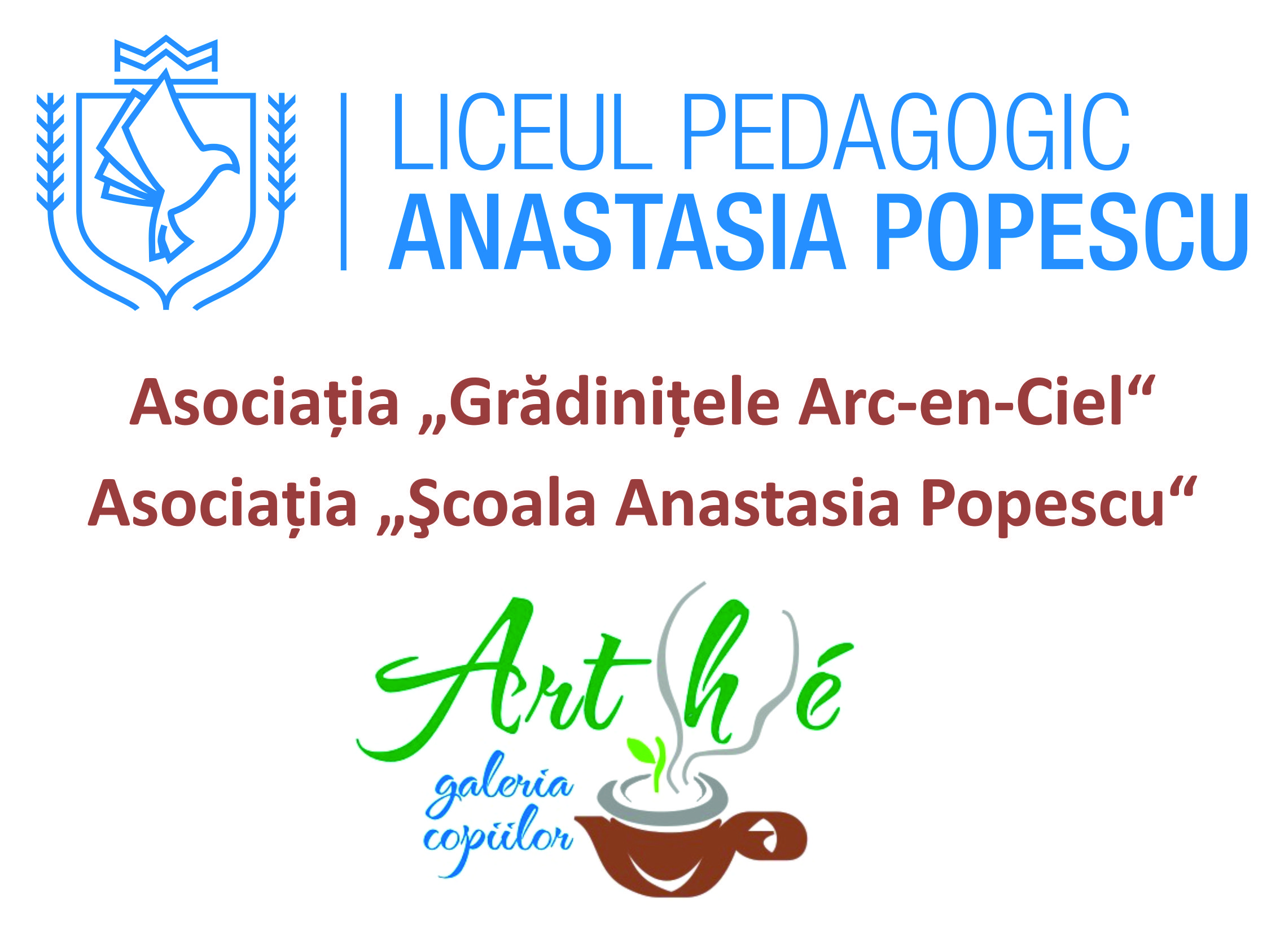 	Secţiune rezervată organizatorilorCONCURS DE ARTE PLASTICE ŞI DECORATIVEEdiţia a XV-a – 25 mai 2019, cu tema  „Satul din povești – Povestea satului” FORMULAR DE ÎNSCRIERE pentru ŞCOLARIClase primare, gimnaziale, liceale (categoriile B1 – B6)DATE DE IDENTIFICARE ŞI DATE DE CONTACT:SECŢIUNEA ALEASĂ (VĂ RUGĂM SĂ BIFAŢI O SINGURĂ SECŢIUNE):3. ALTE PRECIZĂRI:(pentru înscrierile prin e-mail NU este nevoie de semnătură)DETALII la tel. 0722 805 777, 0726 126 808Înainte de a completa formularul, vă rugăm să citiţi REGULAMENTUL  CONCURSULUI.Dacă nu aţi primit Regulamentul, vă rugăm să îl solicitaţi la adresa fundatia@sfmaria.ro.CSAPDAdPDPNumele şi prenumele elevului:Clasa:Şcoala/Clubul de arte plastice (denumire, telefon, e-mail): Şcoala/Clubul de arte plastice (denumire, telefon, e-mail): Profesor de arte plastice (nume, telefon, e-mail):Profesor de arte plastice (nume, telefon, e-mail):Învăţător (doar pentru elevii din clasele primare; nume, telefon, e-mail):Învăţător (doar pentru elevii din clasele primare; nume, telefon, e-mail):Date de contact ale elevului/părinţilor (telefon, e-mail): Date de contact ale elevului/părinţilor (telefon, e-mail): DesenDesenPicturăPicturăModelaj-ceramicăModelaj-ceramicăIcoane (secţiune deschisă elevilor de la clasa I în sus)Icoane (secţiune deschisă elevilor de la clasa I în sus)Data:           Semnătura părintelui/profesorului: